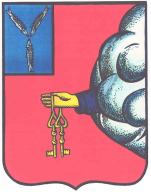 АДМНИСТРАЦИЯ ПЕТРОВСКОГО МУНИЦИПАЛЬНОГО РАЙОНА САРАТОВСКОЙ ОБЛАСТИУПРАВЛЕНИЕ  ОБРАЗОВАНИЯ ПЕТРОВСКОГО МУНИЦИПАЛЬНОГО РАЙОНА САРАТОВСКОЙ ОБЛАСТИ(УПРАВЛЕНИЕ ОБРАЗОВАНИЯ ПЕТРОВСКОГО РАЙОНА)П Р И К А З   27.02.2017 г.                                                                                                             № 50 -ОДг. Петровск, Саратовской областиО проведении  муниципальныхпроверочных работ по географии и обществознанию в  9 классах образовательных организаций Петровского муниципального районаНа основании приказа управления образования  №305-ОД от 11.08.2016 года «Об организации подготовки и проведения  ГИА по образовательным программам основного общего и среднего общего образования  на территории  Петровского района в 2016-2017 учебном году» и в целях определения уровня освоения обучающимися образовательных программ основного общего образованияПРИКАЗЫВАЮ:1. Провести муниципальные проверочные работы: по географии 13 марта 2017 года; по обществознанию – 15 марта 2017 года; 2. Назначить муниципальным координатором  проведения муниципальных проверочных работ  С.А.Архипову.3. Утвердить: 3.1. График выдачи материалов для проведения муниципальных проверочных работ в 9 классах образовательных организаций Петровского муниципального района (приложение №1)3.2. График приёма-передачи материалов муниципальных проверочных работ по географии, обществознанию в 9 классах образовательных организаций Петровского муниципального района (приложение №2)4. Районному методическому объединению учителей истории, обществознания и географии:4.1. Разработать контрольные измерительные материалы для проведения муниципальных проверочных работ по географии и обществознанию.4.2. Провести обработку материалов и анализ результатов муниципальных проверочных работ по географии и обществознанию.4.3. Провести методический анализ результатов муниципальных проверочных работ по географии и обществознанию в 9 классах образовательных организаций Петровского муниципального района 5.Руководителям ОУ 5.1. Обеспечить участие образовательных организаций в проведении муниципальных проверочных работ по географии и обществознанию в 9 классах образовательных организаций Петровского муниципального района5.2. Создать условия для проведения муниципальных проверочных работ по географии и обществознанию в 9 классах образовательных организаций Петровского муниципального района.5.3. Назначить лиц, ответственных за проведение муниципальных проверочных работ по географии и обществознанию в 9 классах образовательных организаций Петровского муниципального района6. Контроль за исполнением настоящего приказа возложить на руководителя МКУ «Методико-правовой центр МОУ Петровского муниципального района» А.В. Михееву.И.о.начальника  управления  образования	                         О.В.КолдинаПриложение №1к приказу управления образования от  27.02.2017г. № 50-ОДГрафик выдачи материалов  для проведения муниципальных проверочных по географии и обществознаниюв 9 классах образовательных организациях Петровского муниципального района выдачи материалов Приложение №2к приказу управления образования от  27.02.2017г. № 50-ОДГрафик приёма-передачи  материалов  муниципальных проверочных по  географии и обществознаниюв 9 классах образовательных организациях Петровского муниципального района выдачи материалов ПредметДата проведенияДата выдачи материалов и время выдачиГеография13.03.201713.03.2017 – 8.00Обществознание15.03.201715.03.2017 - 8.00ПредметДата передачи материалаВремя передачи материалаГеография13.03.201715.00Обществознание15.03.201715.00